Estado de Santa Catarina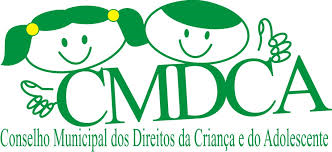 Conselho Municipal dos Direitos da Criança e do AdolescenteRua Alberto Koglin – nº 3493 – Centro - Dona Emma – SCFone (0**47) 3364-2822E-mail: social@donaemma.sc.gov.brLei Federal n.º 8.069/90 – Lei Municipal n.º 910/93RESOLUÇÃO Nº 005/2019DISPÕE SOBRE O RESULTADO FINAL E HOMOLOGA O PROCESSO DE ESCOLHA DOS MEMBROS DO CONSELHO TUTELAR DO MUNICÍPIO DE DONA EMMA.O Conselho Municipal dos Direitos da Criança e do Adolescente de Dona Emma, no uso de suas atribuições legais, RESOLVE: I - Informar a todos que, após a divulgação do resultado do processo de escolha dos membros do Conselho Tutelar do Município, não foi interposto nenhum recurso;II - Homologar o RESULTADO FINAL do processo de escolha dos membros do Conselho Tutelar do Município de Dona Emma para o mandato de 10/01/2020 a 09/01/2024, conforme relação abaixo: Art. 1º Fica proclamado o resultado final da eleição realizada no dia 06/10/2019I - Total de eleitores votantes: 738 (setecentos e trinta e oito) perfazendo 2186 (dois mil centos e oitenta e seis) votos considerando que cada eleitor tinha direito a 5 (cinco) votos conforme item 3.4.6 do Edital nº 001/2019, retificação 002/2019, de 24 de junho de 2019;II - Total de votos válidos: 2.186III - Total de votos em branco: 03IV - Total de votos nulos: 00Art. 2º Total de votos por candidato:Art. 3º Ficam declarados eleitos como titulares os seguintes candidatos, por ordem de votação:Art. 4º Ficam declarados eleitos como suplentes os seguintes candidatos, por ordem de votação:Art.5º A diplomação e posse dos membros do Conselho Tutelar, titulares e suplentes, dar-se-á no dia 10 de janeiro de 2020, às 10:00 horas, no auditório da Câmara de Vereadores de Dona Emma.Art. 6º Esta Resolução entrará em vigor na data de sua publicação.Dona Emma – SC em, 07 de outubro 2019.BERNADINA DIAS DE SOUZA CAMARGO Presidente do CMDCAPublicada e registrada a presente Resolução aos sete dias do mês de outubro do ano de dois mil e dezenove.DÉBORA PETRYSecretariaCLASSIFICAÇÃONOME DO CANDIDATOQUANTIDADE DE VOTOS1ºPatricia Eleutério Scussel2692ºNilton Brunner1753ºAndressa Wandscheer Franco1554ºMarcilene Hasckel1515ºSildenei Kipfer Toretti1506ºElione Lindner Ax1497ºSalvelina Possamai1488ºGenoeva Dimas Fernandes1289ºVerena Selbmann Heckmann11610ºRolf Schwarz11011ºIsaura Luckmann10512ºGerin Krug9913ºJuliana Sousa Candido9914ºMarilza Falkevictz6715ºCarina Novak6616ºJoice Fernanda Manarin6017ºCristiana Barth5118ºLucineia Bruning de Oliveira5119ºLuciana Schmidt1620ºSigmar Albrecht Eskelsen1421ºRosemeri Fiedler Favarin071ºPatricia Eleutério Scussel2ºNilton Brunner3ºAndressa Wandscheer Franco4ºMarcilene Hasckel5ºSildenei Kipfer Toretti6ºElione Lindner Ax7ºSalvelina Possamai8ºGenoeva Dimas Fernandes9ºVerena Selbmann Heckmann10ºRolf Schwarz11ºIsaura Luckmann12ºGerin Krug13ºJuliana Sousa Candido14ºMarilza Falkevictz15ºCarina Novak16ºJoice Fernanda Manarin17ºCristiana Barth18ºLucineia Bruning de Oliveira19ºLuciana Schmidt20ºSigmar Albrecht Eskelsen21ºRosemeri Fiedler Favarin